				INTERVENANT  -  FICHE DE SIGNALEMENT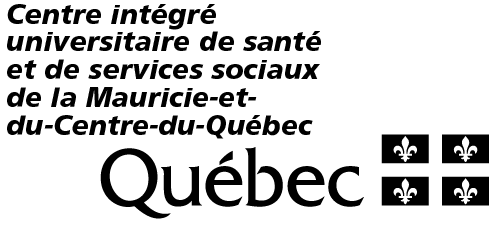 				SITUATION ANORMALE DE SURDOSE LIÉE AUX DROGUES DE RUE→	Transmettre par télécopieur confidentiel à la Direction de santé publique MCQ : 1 866 377-6236 
(lecture des télécopies durant les heures ouvrables)→	EN CAS DE SITUATION CLINIQUE ANORMALE, joindre le professionnel de garde en santé environnementale, 
par téléphone au 819 697-3333, poste 0Faire analyser par la police la drogue suspectée est essentiel. Tentez d’obtenir la drogue en rappelant que c’est strictement anonyme et confidentiel.Confidentialité des donnéesNotes explicativesQui signale?Cette fiche est destinée à une utilisation par les intervenants d’organismes communautaires pour effectuer des signalements sur des situations qui leur sont rapportées. Elle peut être utilisée par d’autres types d’intervenants, au besoin.Si vous êtes un professionnel de la santé, vous êtes invité à utiliser la fiche de signalement qui a été développée spécifiquement pour les professionnels de la santé.Quoi signaler?La fiche doit être utilisée lorsque l’intervenant croit que la situation est préoccupante, parce que :un nombre élevé de personnes a subi une surdose dans une courte période de temps, ou;les symptômes de la surdose sont particulièrement sévères, ou;les circonstances sont inhabituelles.Au besoin, valider la pertinence de remplir une fiche auprès du professionnel de garde de la direction de santé publique :Sur les heures de bureau : 819 693-3916En dehors des heures de bureau : 819 697-3333, poste 0Précisions sur les sections à remplirBien qu’il ne soit pas obligatoire de remplir toutes les sections de la fiche, il est fortement encouragé de transmettre un maximum d’information. Les éléments particulièrement importants à documenter sont la date de la surdose, le lieu de la surdose et la description des produits consommés.Date et lieu de la surdoseLes informations sur la date et le lieu de la surdose peuvent permettre de déterminer si une éclosion de surdoses est en cours. Des détails supplémentaires pour mieux situer géographiquement le lieu de la surdose peuvent être utiles si la victime ou le témoin accepte de les fournir (ex. : intersection, lieu public connu).Produits consommés, formes, apparences et emballagesIl est important de recueillir des informations sur tous les produits consommés avant la surdose, pas seulement sur celui qui aurait causé la surdose d’après la victime ou le témoin. Si possible, noter des détails supplémentaires sur le produit et son emballage (ex. : format, couleur, logo, signes distinctifs).Autres informations pertinentesAu besoin, utiliser une feuille supplémentaire pour communiquer toute information additionnelle qui pourrait aider à mieux documenter et comprendre la situation.Identification de l’intervenantIdentification du patientDescription de l’événementLieu de la surdose :   résidence privée    lieu public intérieur    lieu public extérieur   lieu dédié à la consommationCirconstance de la surdose :   personne seule     personne accompagnée     ne sais pasDescription des substances consomméesInformation cliniqueSymptômes initiaux :	 respiration difficile très lente  	 pupilles très petites  	 lèvres et/ou ongles bleues	 impression de fièvre 	  	 transpiration excessive	 ne réagit pas au bruit/douleurDescription des interventionsNaloxone administrée avant l’arrivée à l’urgence :  par ambulanciers     par un proche     non     NSPInformation sur l’accès à la naloxone remise au patient:  oui    non État actuel :  à l’urgence ou hospitalisé     récupère seul     décèsLe déclarant (intervenant) s’engage auprès de la personne qui fournit l’information (victime, témoin, autre) à collecter et à transmettre toutes les informations reçues de manière confidentielle.La direction de santé publique s’engage à traiter toutes les informations de manière confidentielle. La fiche sera reçue par un télécopieur confidentiel dans les locaux de la direction de santé publique. Aucune donnée permettant d’identifier la victime ou les témoins de la surdose ne sera transmise à un partenaire externe.Si, dans certaines circonstances, il existe des réticences à transmettre certaines informations par écrit, il est possible de les communiquer de vive voix, par téléphone, aux numéros mentionnés plus bas.